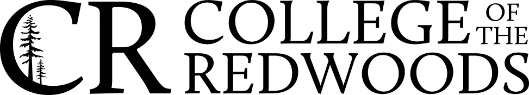 Management CouncilThursday, September 22nd, 2022Zoomhttps://redwoods-edu.zoom.us/j/94819990998 Passcode: 683156Agenda2022-23 Final Budget – VP Julia MorrisonDiscuss the telework MOU – Paul ChownCollege Council – Constituent Review of Board Policies and Administrative Policies – Ericka BarberDepartment UpdatesNext Meeting Oct 27, 2022 Zoom